MEREWORTH COMMUNITY PRIMARY SCHOOL - SCHOOL CLEANING DUTIES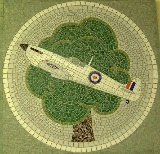 Cleaner 1: Your daily cleaning duties as a school cleaner will be to:Clean all rooms (see list below) wiping desks, seats, walls and skirting boards, window seals & sink areas, doors, door handles & light switchesVacuum all areas including corridors and cloakroom areas outside classroomsClean staff room & rooms upstairs, wipe down kitchen tops & load dishes into dishwasherEmptying and cleaning bins Cleaning of windows internallyReporting all defects/hazards immediately to the caretakerRooms:Staff room including the kitchen in the housePPA room & Play therapy in the houseLibrary roomMusic roomApple roomDT/ART roomDeputy Head Teacher officeHead Teacher officeMain office Reception areaYear R & Year 1 classroomsICT suiteAttic roomHall - computer cabinet/surrounding areas/surfaces/doors/internal windows/glassYear 2 – Year 6 classroomsAll corridors and cloakroom areas outside classrooms